                             HIRDETMÉNY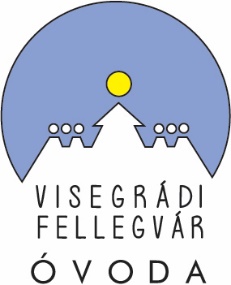 Visegrádi Fellegvár Óvoda2023/2024. nevelési évre történőóvodai beiratkozás rendjérőlKedves Szülők!A nemzeti köznevelésről szóló 2011. évi CXC. törvény 8.§ (2) bekezdése szerint a gyermeknek abban az évben, amelynek augusztus 31. napjáig a harmadik életévét betölti, a nevelési év kezdő napjától (2023.szeptember 1-jétől) legalább napi négy órában óvodai foglalkozáson vesz részt.A rendelkezés célja, hogy gyermekeknek a megfelelő életkorban kezdődhessen el a közösségbe való integrálásuk és felkészítésük a majdani iskolakezdésre.A 2023/2024. nevelési évre a 2019.09.01-2020.08.31. között született gyermekeknek kötelező a beíratása, ennek elmulasztása szabálysértésnek minősül.A Visegrádi Fellegvár Óvodába az óvodás korú gyermeket a 2023/2024. nevelési évre, 2023. április 24-től április 26-ig, 8:00-12:00 óra közötti időpontban lehet beíratni.A beiratkozás helye: Visegrádi Fellegvár Óvoda Visegrád, Fő utca 18. Az óvodai beiratkozáskor be kell mutatni:a gyermek nevére kiállított személyi azonosítót és lakcímet igazoló hatósági igazolványt (lakcím kártya),a gyermek TAJ kártyáját,a gyermek születési anyakönyvi kivonatát, vagy személyi igazolványáta szülő személyi azonosító és lakcímet igazoló hatósági igazolványát (lakcím kártya)kettős állampolgárság esetén az ezt igazoló dokumentumot2023. szeptemberétől a 2023/2024. nevelési évben az óvodába az a gyermek vehető fel:a 3. életévét betöltöttea 3. életévét a felvételtől számított fél éven belül betölti, feltéve, hogy minden, a településen lakóhellyel, ennek hiányában tartózkodási hellyel rendelkező hároméves és annál idősebb gyermek óvodai felvételi kérelme teljesíthető.A gyermeket elsősorban abba az óvodába kell felvenni, amelynek körzetében lakik, vagy ahol szülője dolgozik. Az óvoda felvételi körzete: Visegrád Város közigazgatási területe.Az Óvoda Alapító Okirata szerint az intézmény német nemzetiségi nevelést folytat.Az Óvoda Alapító Okirata szerint integráltan nevelhető sajátos nevelési igényű gyermekek felvétele az óvodában biztosított, ha Visegrád Város lakója, és arra a Fővárosi Pedagógiai Szakszolgálat a Visegrádi Fellegvár Óvodát jelöli meg.A hatályos jogszabályok értelmében 2020. január 1-jétől, az óvodai nevelésben való részvételre kötelezett gyermek szülője, amennyiben gyermeke az óvodakötelezettségét külföldön teljesíti, köteles arról a beiratkozás idejének utolsó határnapját követő tizenöt napon belül írásban értesíteni az Oktatási Hivatalt. A bejelentéshez használható űrlap elérhető az Oktatási Hivatal honlapján (www.oktatas.hu) a Köznevelési menüpont Külföldi távozás bejelentése pontjából vagy a https://www.oktatas.hu/kozneveles/kulfoldre_tavozas_bejelentese oldalról közvetlenül. A bejelentőlap elektronikus kitöltését követően a kérelmet aláírva a következő postacímre kell megküldeni: Oktatási Hivatal Köznevelési Főosztály, 1363 Budapest, Pf.19.Óvodai felmentési kérelem:A szülő - tárgyév április 15. napjáig benyújtott - kérelme alapján a gyermek jogos érdekét szem előtt tartva, annak az évnek az augusztus 31. napjáig, amelyben a gyermek a negyedik életévét betölti, különös méltánylást érdemlő esetben, újabb kérelem alapján annak az évnek az augusztus 31. napjáig, amelyben a gyermek az ötödik életévét betölti a Kormány rendeletében kijelölt szerv (a továbbiakban: felmentést engedélyező szerv) felmentheti az óvodai foglalkozáson való részvétel alól, ha a gyermek családi körülményei, sajátos helyzete indokolja. Tartós gyógykezelés alatt álló gyermek esetében a kérelem a tárgyév április 15. napja után is benyújtható. Az eljárás időtartama ötven nap.Nyomtatvány:https://www.kormanyhivatal.hu/hu/pest/pest-megyei-kormanyhivatal-jarasi-hivatalai/szentendrei-jarasi-hivatal/szentendrei-jarasi-hivatal-hatosagi-osztalyBenyújtás módja:postán: PVKH Szentendrei Járási Hivatala 2000 Szentendre, Dózsa Gy. út 8.személyesen: PVKH Szentendrei Járási Hivatala 2000 Szentendre, Dózsa Gy. út 8. I. emelet 8.ügyfélkapun keresztül: e-papíronAz intézmény elérhetőségei:Visegrád Fő utca 18.elektronikusan: fellegvarovoda@gmail.comtelefon: 0626/398-130              0670/ 645-5446Az óvodai felvételre vonatkozó döntés és jogorvoslat:A gyermek felvételéről az óvoda vezetője dönt, a felvételi kérelemről hozott döntését írásban közli a szülőkkel legkésőbb 2023. május 25. napjáig.Az óvodának a gyermek óvodai felvételéről hozott döntése ellen a szülő a közléstől számított 15 napon belül érdeksérelemre hivatkozva eljárást indíthat, a kérelem tekintetében a fenntartó jár el és hoz másodfokú döntést.Kérem, a fentiekben meghatározott időpontban gondoskodjanak gyermekük óvodába történőbeíratásáról.                                                                                                                                 Papaneczné Papp Éva                                                                                                              intézményvezető                                                                                                                                                           